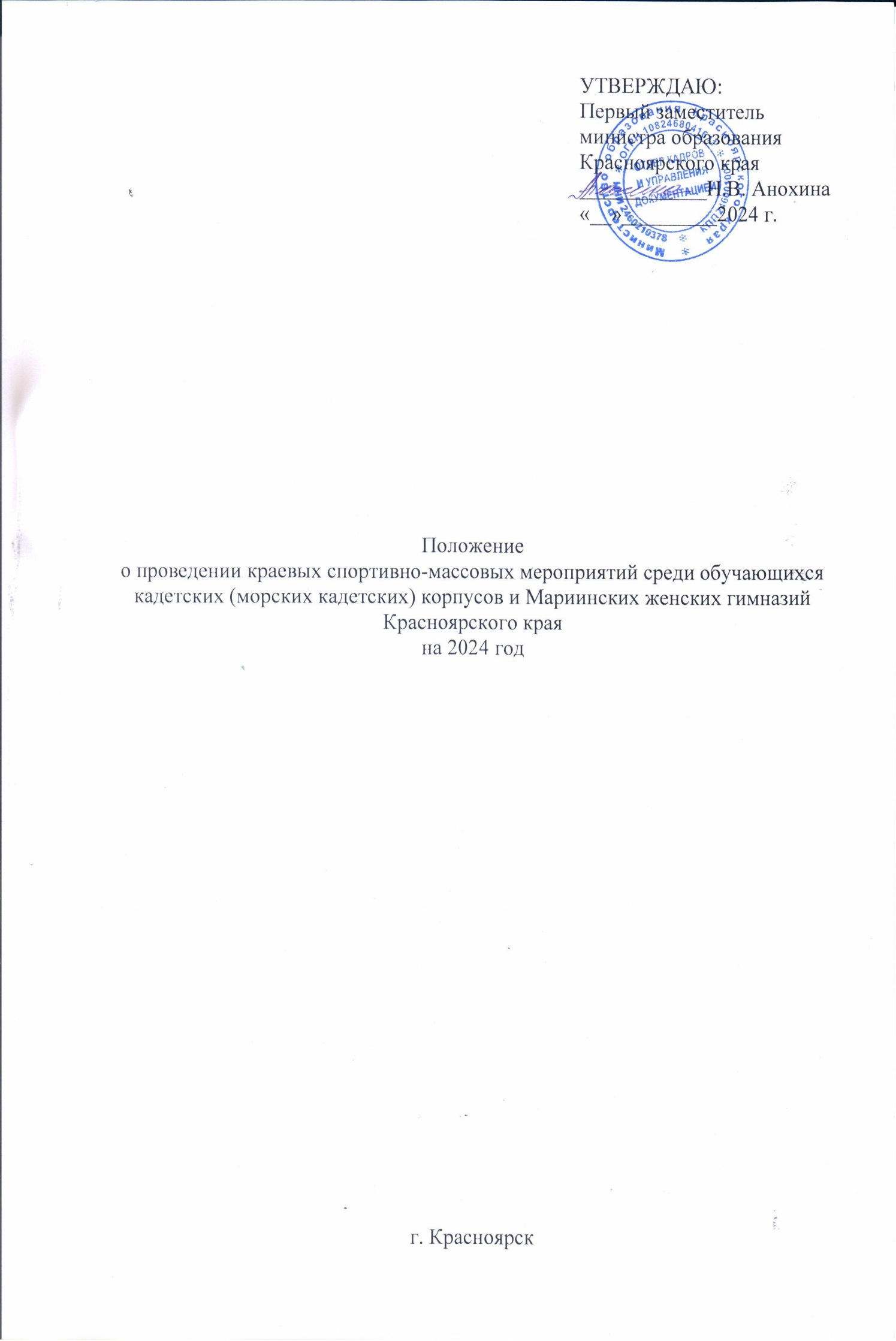 I. Общие положенияКраевые спортивно-массовые мероприятия среди обучающихся кадетских (морских кадетских) корпусов и Мариинских женских гимназий Красноярского края (далее – краевые соревнования) проводятся с целью широкого привлечения обучающихся к регулярным занятиям физической культурой и спортом, направлены на укрепление здоровья, профилактики вредных привычек и правонарушений, формирования патриотических чувств 
и сознания молодежи.Задачами краевых соревнований являются:повышение уровня физической подготовленности воспитанников кадетских (морских кадетских) корпусов и Мариинских женских гимназий;пропаганда здорового образа жизни;развитие и укрепление основ военно-патриотического воспитания;укрепление дружеских связей между учащимися кадетских (морских кадетских корпусов;повышение качества и эффективности работы специалистов в области физической культуры и спорта, в развитии военно-прикладных видов спорта.II. Руководство проведением соревнованийОбщее руководство подготовкой и проведением краевых соревнований осуществляет министерство образования Красноярского края. Непосредственная ответственность за проведение краевых соревнований возлагается на краевое государственное автономное учреждение дополнительного образования «Краевая спортивная школа» (далее – КГАУ ДО «Краевая СШ»), краевые государственные бюджетные общеобразовательные учреждения кадетские (морские кадетские) корпуса и Мариинские женские гимназии, на территории которых проводятся соревнования, и главную судейскую коллегию (далее – ГСК). Условия проведения краевых соревнований могут быть частично изменены ГСК по результатам совещания с представителями команд и с учётом местных условий проведения соревнований.III. Участники соревнованийК участию в краевых соревнованиях допускаются обучающиеся кадетских (морских кадетских) корпусов и Мариинских женских гимназий Красноярского края. IV. Заявки на участиеЗаявки на участие команд подаются не позднее, чем за 10 дней до начала соревнований в КГАУ ДО «Краевая СШ» на электронный адрес kdush@bk.ru, справочная информация о проведении соревнований предоставляется
по телефону (3912) 221-10-54. В случае не подтверждения в указанный срок команды к краевым соревнованиям могут быть не допущены.В день приезда в комиссию по допуску участников представители команд предоставляют следующие документы:	1. Именная заявка от командирующей организации по установленной форме (Приложение № 3), заверенная печатями и подписями врача, руководителя, представителя команды. Виза и печать врача должны быть проставлены напротив фамилии каждого заявленного участника соревнований, под заявкой. Медицинский допуск заверяется подписью должностного лица (медицинского работника, имеющего соответствующие полномочия) и печатью медицинского учреждения.	2. Паспорт (в оригинале) на каждого участника. Участник может быть допущен до соревнований при предоставлении свидетельства о рождении только в том случае, если его возраст на день начала соревнований не более 14 лет 
и 2 месяца.	3. Удостоверение кадета или справка обучающегося с фотографией, заверенная подписью директора кадетского (морского кадетского) корпуса или Мариинской женской гимназии и печатью.	4. Приказ о командировании с указанием ответственного за жизнь 
и здоровье детей.	5. Договор о страховании жизни и здоровья от несчастных случаев 
на каждого участника (оригинал).	6. Страховой полис обязательного медицинского страхования на каждого участника (оригинал).	7. Согласие родителей (законных представителей) на обработку персональных данных (Приложение  № 4). Программа соревнованийVI. НаграждениеОпределение и награждение победителей и призеров краевых соревнований в командном и личном зачете проводится согласно
Приложению № 1.VII. Условия финансирования	При проведении соревнований краевой военно-спортивной игры «Кадеты Красноярья» (далее – «Кадеты Красноярья») КГАУ ДО «Краевая СШ» несёт расходы на оплату работы судей и комендантских бригад, награждение среди обучающихся кадетских (морских кадетских) корпусов и Мариинских женских гимназий.	При проведении краевых соревнований соревнования по ОФП среди кадетских (морских кадетских) корпусов и Мариинских женских гимназий (юноши, девушки) в зачет «Президентских состязаний» (далее – «Президентские состязания») КГАУ ДО «Краевая СШ»  несёт расходы по награждению победителей и призеров соревнований.	Расходы по оплате проезда, питания в пути, питания в дни краевых соревнований участников, возмещение расходов по оплате проезда, суточных 
и проживания в дни краевых соревнований представителей обеспечивают командирующие организации.VIII. Обеспечение безопасности участников и зрителей	Обеспечение безопасности участников и зрителей на спортивных соревнованиях осуществляется согласно требованиям Правил обеспечения безопасности при проведении официальных спортивных соревнований, утвержденных постановлением Правительства Российской Федерации 
от 18 апреля 2014 года № 353.	При проведении спортивных соревнований вне объектов спорта, обеспечение безопасности участников и зрителей осуществляется согласно требованиям Правил обеспечения безопасности при проведении официальных спортивных соревнований, утвержденных постановлением Правительства Российской Федерации от 18 апреля 2014 года № 353, а также правилам видов спорта.	Участие в соревнованиях осуществляется только при наличии договора (оригинал) о страховании жизни и здоровья, который предоставляется
в комиссию по допуску участников. Страхование участников может осуществляться за счет бюджетных и внебюджетных средств в соответствии с действующим законодательством Российской Федерации и субъектов Российской Федерации.	Соревнования не проводятся без медицинского обеспечения. Медицинское обеспечение осуществляется на основании приказа Министерства здравоохранения Российской Федерации от 23.10.2020
№ 1144н «Об утверждении порядка организации оказания медицинской помощи лицам, занимающимся физической культурой и спортом (в том
числе при подготовке и проведении физкультурных мероприятий 
и спортивных мероприятий), включая порядок медицинского осмотра лиц, желающих пройти спортивную подготовку, заниматься физической культурой и спортом в организациях и (или) выполнить нормы испытаний (тестов) Всероссийского физкультурно-спортивного комплекса «Готов
к труду и обороне» (ГТО)» и форм медицинских заключений о допуске 
к участию в физкультурных и спортивных мероприятиях».	При организации и проведении соревнований обязательным является соблюдение организаторами положений Регламента по организации 
и проведению официальных физкультурных и спортивных мероприятий 
на территории Российской Федерации в условиях сохранения рисков распространения COVID-19, утвержденного Министерством спорта Российской Федерации и Главным государственным санитарным врачом Российской Федерации от 31.07.2020 (в редакции от 12.11.2021). 	КГАОУ ДО «КДЮСШ в срок до 30 календарных дней до дня начала проведения официальных спортивных соревнований уведомляет соответствующий территориальный орган Министерства внутренних дел Российской Федерации о месте, дате и сроке проведения таких соревнований и незамедлительно сообщает об изменении указанной информации в целях обеспечения общественного порядка и общественной безопасности и соблюдения административных запретов на посещение мест проведения официальных спортивных соревнований в дни их проведения.	Перевозка участников осуществляется транспортным средством
в соответствии с Правилами организованной перевозки группы детей автобусами, утвержденными постановлением Правительства Российской Федерации от 23.09.2020 № 1527.		При перевозке групп детей необходимо руководствоваться «Памяткой организаторам по перевозке групп детей автобусами», «Пошаговой инструкцией по организации перевозки групп детей автобусами», размещенных на официальном сайте Главного управления по обеспечению безопасности дорожного движения Министерства внутренних дел Российской Федерации (Госавтоинспекция МВД России), а также на краевом спортивном портале kraysport.ru в разделе «Документы» и на официальном сайте министерства образования Красноярского krao.ru в разделах «Безопасность детей на дорогах», «Летняя оздоровительная кампания, нормативные документы».IX. ПротестыПротест по нарушению правил видов спорта и (или) видов программы настоящего Положения может быть подан представителем команды 
в письменном виде на имя главного судьи по виду программы 
с указанием пунктов правил вида спорта или вида программы настоящего Положения, которые протестующий считает нарушенными, даты и точного времени подачи протеста. Протест оформляется в течение 30 минут после окончания матча или вида программы.Несвоевременно поданные и незафиксированные в протоколах протесты 
не рассматриваются. Решение по протесту излагается в виде резолюции 
на протесте. Если решение главного судьи по поданному протесту 
не удовлетворяет протестующего, он вправе подать апелляцию в адрес организаторов. Апелляция рассматривается до утверждения результатов.X. Страхование участников	Все участники краевых соревнований должны иметь страховые полисы обязательного медицинского страхования и полисы о страховании 
от несчастных случаев, жизни и здоровья (оригиналы). Страхование участников может производиться за счет бюджетных и внебюджетных средств, 
в соответствии с действующим законодательством Российской Федерации 
и субъекта Российской Федерации.	Ответственность за сохранность жизни и здоровья участников краевых соревнований в пути и в местах проживания возлагается на представителей команд.Положение является официальным вызовом на соревнования.Приложение № 1к положению	1. Краевые соревнования по ОФП среди кадетских (морских кадетских) корпусов и Мариинских женских гимназий (юноши, девушки) 
в зачет «Президентских состязаний»	Проводятся на основании положения о региональном этапе всероссийских спортивных соревнованиях школьников «Президентские состязания» 
в 2023/2024 учебном году.	Краевые соревнования проводятся с 01.02.2024 в течение месяца в кадетских (морских кадетских) корпусах и Мариинских женских гимназиях Красноярского края.	Краевые соревнования лично-командные. В краевых соревнованиях принимают участие все обучающиеся кадетских (морских кадетских) корпусов
 и Мариинских женских гимназий.	В командном первенстве соревнования проводятся по группам: 
с 5 по 11 класс.Обязательные виды программ.Спортивное многоборье:	Бег  (юноши, девушки)	Выполняется с высокого старта на беговой дорожке. Результат фиксируется с помощью секундомера с точностью до 0,01 секунды.	Бег  (юноши, девушки 5-6 класс),  (юноши, девушки 
7, 8, 9 классы), 100 метров (юноши, девушки 10,11 классы). 	Проводится на беговой дорожке (старт произвольный). Результат фиксируется с помощью секундомера с точностью до 0,01 секунды.	Подтягивание на перекладине (юноши) 	Подтягивание на высокой перекладине выполняется из исходного положения (ИП) – вис хватом сверху, с выпрямленными в вертикальной плоскости руками, туловищем и ногами, руки на ширине плеч, стопы вместе. Положение «Руки на ширине плеч» определяется в ИП расстоянием между указательными пальцами рук участника, которое не должно отклоняться более, чем на ширину ладони в меньшую или в большую стороны от ширины его плеч.При подтягивании участник обязан:	из ИП подтянуться непрерывным движением, подняв подбородок выше грифа перекладины;	опуститься в вис;	самостоятельно остановить раскачивание;	зафиксировать на 0,5 секунд видимое для судьи ИП;	услышав команду «Есть» от старшего судьи, продолжить движение.При подтягивании участнику запрещено:	наносить на ладони или гриф клеящие вещества, включая канифоль;	отталкиваться от пола и касаться других предметов;	висеть на одной руке;	применять накладки;	сгибать руки поочередно;	делать «рывки», взмахи, волны ногами или туловищем;	отпускать хват, раскрыв ладонь;	перехват рук вдоль или поперек грифа перекладины, раскрыв ладонь.	Сгибание и разгибание рук в упоре «лежа» (девушки)	Исходное положение – упор лежа на полу. Голова, туловище и ноги составляют прямую линию. Сгибание рук выполняется до касания грудью предмета высотой не более , не нарушая прямой линии тела, а разгибание производится до полного выпрямления рук при сохранении прямой линии тела. Дается одна попытка. Пауза между повторениями не должна превышать 
3 секунд. Фиксируется количество отжиманий при условии правильного выполнения упражнения.	Подъем туловища из положения «лежа на спине» (юноши, девушки)	Исходное положение – лежа на спине, руки за головой, пальцы в замок, ноги согнуты в коленях, ступни закреплены (партнер по команде руками фиксирует голеностопный сустав участника выполняющего упражнение). Фиксируется количество выполненных упражнений до касания локтями коленей в одной попытке за 30 секунд. Во время упражнения не допускается подъем таза. Касание мата всей спиной обязательно.	Прыжок в длину с места (юноши, девушки)	Выполняется с места двумя ногами от линии отталкивания с махом рук. Длина прыжка измеряется в сантиметрах от линии отталкивания  до ближнего касания ногами или любой частью тела. Участнику предоставляется три попытки.	Наклон вперед из положения «сидя» (юноши, девушки) 	На полу обозначается центровая и перпендикулярная линии. Участник, сидя на полу, ступнями ног касается центровой линии, ноги выпрямлены 
в коленях, ступни вертикальны, расстояние между ними составляет 20-. Выполняется три наклона вперед, на четвертом фиксируется результат касания 
и фиксации (не менее 2 секунд.) кончиков пальцев на перпендикулярной мерной линии. Сгибание ног в коленях не допускается.	Таблицы оценки результатов в спортивном многоборье прилагаются (приложение № 2).2. Теоретический конкурс. В теоретическом конкурсе принимают участие не менее 7 человек от класса.Тема теоретического конкурса – «Золотые спортивные моменты России».Задания разрабатываются по следующим тематикам:	развитие спорта и олимпийского движения  в нашей стране, 	достижения советских и российских спортсменов на Олимпийских играх;	достижения советских и российских спортсменов на международной арене;	влияние занятий физической культурой и спортом на организм школьников;	олимпийские игры древности, возрождение Олимпийских игр 
и олимпийского движения, основные принципы (ценности) олимпизма, символика и атрибутика Олимпийского движения.	Время, отведенное для ответов, ограничивается 10 минутами.В случае если несколько классов наберет одинаковое количество баллов, для определения участников следующего этапа проводится дополнительное тестирование для этих классов. 	3. Дополнительные виды программы:	Дартс.	Соревнования командные. Проводятся по упрощенным правилам. 
От каждого класса (взвода) допускается 4 участника. Мишень устанавливается на высоте 1,73 метра от пола, на расстоянии 
2,37 метра. Использование собственных дротиков не допускается. Каждый участник имеет право сделать по два пробных подхода 
(6 дротиков) и три зачетных (9 дротиков).	В командном первенстве победитель определяется по наибольшей сумме набранных очков 4-х участников команды. В случае равенства очков 
у двух или более команд, преимущество определяется по лучшему броску, лучшему подходу сумме бросков трех дротиков, сумме двух 
(трех и т.д.) лучших бросков.	Настольный теннис.	Соревнования личные. Проводятся раздельно среди юношей и девушек 
по действующим правилам по олимпийской системе. От каждого класса-команды допускается 4 участника. Участники должны иметь собственные ракетки.Условия подведения итогов	В спортивном многоборье итоговый результат определяется по 16 лучшим результатам в классе (взводе) с 5 по 9 класс и по 12 лучшим результатам в классе (взводе) с 10 по 11 класс.	Участнику класса (взвода), который не смог принять участие 
в спортивном многоборье (тестах) по уважительной причине, в том числе 
по решению врача (болезнь, травма и т.п.) очки не начисляются за все виды программы спортивного многоборья.Неучастие класса в одном из обязательных видов программы аннулирует занятые места во всех видах программы.Награждение	Команды кадетского (морского кадетского) корпуса (взвод, класс), команды Мариинской женской гимназии (класс), занявшие 1 место в каждой параллели классов (взводов) в спортивном многоборье, награждаются грамотой и кубком. Команды кадетского (морского кадетского) корпуса (взвод, класс), команды Мариинской женской гимназии (класс), занявшие 2, 3 место в каждой возрастной группе в спортивном многоборье, награждаются грамотами.	Команды кадетского (морского кадетского) корпуса (взвод, класс) 
и Мариинской женской гимназии (класс), занявшие 1, 2, 3 место соревнованиях по дополнительным видам в каждой возрастной группе, награждаются грамотами.	2. Краевая военно-спортивная игра «Кадеты Красноярья» среди кадетских (морских кадетских) корпусов и Мариинских женских гимназий	Военно-спортивная игра проводится в г. Ачинске с 22 по 24 ноября
2024 года. Предварительные заявки об участии в игре предоставляются
за 2 недели, до начала соревнований. Заявки на размещение команд юношей подаются в КГБОУ «Ачинский кадетский корпус», команд девушек в КГБОУ «Ачинская Мариинская женская гимназия-интернат» до 14 ноября 2024 года.	Соревнования командные.	К участию в военно-спортивной игре «Кадеты Красноярья» допускаются обучающиеся кадетских (морских кадетских) корпусов и Мариинских женских гимназий Красноярского края 2009–2011 годов рождения.	Состав команды для кадетских (морских кадетских) корпусов 7 юношей, 
1 представитель. Состав команды для Мариинских женских гимназий 5 девушек, 1 представитель. Команды кадетских (морских кадетских) корпусов участвуют во всех этапах. Команды Мариинских женских гимназий участвуют 
в военизированном кроссе: «Минное поле», «Маятник», «Пожар», «Полоса препятствий», «Паутина». Программа краевой военно-спортивной игры «Кадеты Красноярья»:	Военизированный кросс	Стрелковый поединок	Биатлон	А) Военизированный кросс	Команда в полном составе преодолевает дистанцию длиной 500-1000 м. Одновременно стартует одна команда, согласно предварительной жеребьевке. Старт следующей команды происходит во время прохождения предыдущей команды предпоследнего этапа.	«Минное поле»	На КП «Минное поле» все участники по очереди преодолевают 
по «кочкам» участок-коридор шириной 2-3 метра, обозначенный сигнальной лентой. Участник, оступившийся или сорвавшийся с кочки, считается «подорвавшимся на мине». Участник, допустивший ошибку, заканчивает движение до конца коридора бегом. За это участник получает штраф в виде  штрафного круга длиной . В качестве «кочки» используется доска размерами 200*250 мм. Толщина 40-. Количество «кочек» 20-30 штук. «Кочки» расположены хаотически на расстоянии друг от друга 60-100 сантиметров. Длина коридора 10-15 метров. Команда вправе перед стартом, 
при необходимости, произвести очистку от снега и льда «кочки». 	Следующий участник начинает движение по коридору только после финиша предыдущего и по команде судьи. Сигналом к началу выполнения задания является поднятый вверх красный флажок судьи и голосовой сигнал «СЛЕДУЮЩИЙ». Начало движения к следующему этапу по команде судьи «МАРШ».	 «Качающаяся балка»	Бег по качающейся балке выполняется участниками по очереди. Балка длиной 5- закреплена на одной опоре высотой  от земли. Последнее касание стопой ноги балки должно быть не далее  
от конца балки, обозначенной белой линии. Участнику дается 1 попытка 
на прохождение этапа. В случае срыва – штрафной круг . Следующий участник начинает движение только после финиша предыдущего и по команде судьи. Сигналом к началу выполнения задания является поднятый вверх красный флажок судьи и голосовой сигнал «СЛЕДУЮЩИЙ».	«Маятник»	Команда поочередно преодолевает ров шириной 2,5 метра, при помощи вертикально висящей веревки (тарзанки). Ров обозначается двумя контрольными линиями (балками). В случае срыва или заступа за линию «рва», участнику назначается штрафной круг . Преодоление рва производится 
по одному, следующий участник приступает к старту только после финиша предыдущего и по команде судьи. Сигналом к началу выполнения задания является поднятый вверх красный флажок судьи и голосовой сигнал «СЛЕДУЮЩИЙ».	«Бревно»	Участники по очереди преодолевают препятствие «Бревно». Бревно длиной 5- Каждому участнику дается 
по 1 попытке. В случае не преодоления препятствия, участнику назначается штрафной круг . Препятствие преодолевается по одному. Следующий участник начинает движение только после финиша предыдущего и по команде судьи. Сигналом к началу выполнения задания является поднятый вверх красный флажок судьи и голосовой сигнал «СЛЕДУЮЩИЙ».	«Полоса препятствий»	Участники проходят полосу препятствий (сквозной проход). Девушки – проходят всю полосу кроме «Забора». Упражнение разрушенная лестница 
(три ступени преодолеть любым способом, но с обязательным касанием земли двумя ногами, под четвертой пробежать). Помощь друг друга из команды разрешается. При ошибочном выполнении любого упражнения из полосы препятствий, участник обязан повторить выполнение упражнения заново. Сигналом к началу выполнения задания является поднятый вверх красный флажок судьи и голосовой сигнал «СЛЕДУЮЩИЙ».	«Паутина»	Участвует вся команда. Участники должны преодолеть препятствие 
в положении ладони–колени. Препятствие длиной  и высотой . Препятствие преодолевается по одному, друг за другом. Следующий участник начинает движение только после финиша предыдущего и по команде судьи. Сигналом к началу выполнения задания является поднятый вверх красный флажок судьи и голосовой сигнал «СЛЕДУЮЩИЙ».	«Навесная переправа»	Команда по очереди преодолевает переправу «БАБОЧКА». Переправа производится по одному, следующий участник приступает к переправе только после преодоления её предыдущим.	Длина рабочей части переправы 10-. 	Порядок работы на переправе: участник преодолевает препятствие 
до обозначенной на берегу контрольной линии, сходит с переправы. После этого к переправе приступает следующий участник. Разрешается взаимная помощь участниками одной команды, только до линии «Старта» и после линии «Финиша». При срыве (касанием участника земли любой частью тела) назначается штрафной круг. 	Следующий участник начинает движение только после финиша предыдущего и по команде судьи. Сигналом к началу выполнения задания является поднятый вверх красный флажок судьи и голосовой сигнал «СЛЕДУЮЩИЙ».	«Метание гранаты на точность»	Метание учебной гранаты с ручкой (700 грамм) в цель на расстоянии 
10 метров – девушки, 15 метров – юноши. Участники по очереди бросают гранаты из положения стоя. Цель – круг диаметром 2 метра, лежащий на земле. Каждому участнику на поражение мишени предоставляется одна граната. Засчитывается прямое попадание гранатой в круг. Метнувший возвращает гранату в исходное положение. После этого к выполнению задания приглашается следующий участник.	Если участник не поразил цель, то он преодолевает штрафной круг вокруг мишени, возвращается в исходное положение, заступив двумя ногами за линию броска, далее забирает гранату и возвращает в исходное положение. При потере гранаты из зоны видимости, бросившему участнику дается 1 минута на поиски, после чего он возвращается в исходное положение и следующий участник команды выполняет упражнение запасной гранатой.	«Пожар»	Участвуют 2 человека. По прибытии на этап, первый участник команды надевает костюм пожарного, берет в руки огнетушитель,  пробегает круг 10-, снимает костюм, укладывает его и передает эстафету второму. Второй участник повторяет этап.	Разрешается помощь других участников при одевании и снятии костюма. Клипсы на костюмах закрыты.	Порядок одевания пожарного костюма «любой».	«Переноска «раненого»	Участники команды берут носилки с «раненым» участником 
и преодолевают дистанцию . Количество человек несущих «раненого» по усмотрению команды.	«Автомат»	По прибытию на этап участники по очереди выполняют неполную разборку и сборку автомата АК-74. Первый разбирает, второй собирает и т.д., последний участник разбирает и собирает автомат. Участник, выполнивший разборку или сборку автомата, отходит в сторону и не мешает выполнению задания.	Порядок разборки автомата: отделить «магазин», проверить, нет 
ли патрона в патроннике (снять автомат с предохранителя, отвести рукоятку затворной рамы назад, отпустить рукоятку, спустить курок с боевого взвода, 
при положении автомата под углом 45-60 градусов от поверхности стола). 	Вынуть пенал с принадлежностями, отделить шомпол, крышку ствольной коробки, пружину возвратного механизма, затворную раму с газовым поршнем 
и затворном, отделить затвор из затворной рамы, отделить газовую трубу 
со ствольной накладкой.	Сборка осуществляется в обратном порядке (после присоединения крышки ствольной коробки спустить курок с боевого взвода в положении автомата
45-60 градусов от поверхности ствола и поставить автомат на предохранитель).	После выполнения задания всей командой, участники бегут 
до пересечения линии финиша (). Финиш по последнему участнику.	Б) Стрелковый поединок	Соревнование проводится по круговой системе. От команды участвуют 
по 3 человека (возможна замена участников). Стрельба ведется перекрестно 
из однозарядного пневматического оружия (кроме оптического прицела) 
из положения лежа по «падающим» мишенным установкам. На каждого участника дается по 3 пульки. Необходимо поразить 5 мишеней, расположенных горизонтально вряд. Дистанция бега до огневого рубежа . Дистанция стрельбы . Диаметр мишени . Выигрывает в забеге команда, первой поразившая все мишени. В случае не поражения командами всех мишеней, предпочтение отдается команде, поразившей большее количество мишеней. В случае одинакового количества пораженных мишеней, предпочтение отдается команде, первой поразившей это количество мишеней. 
За каждую победу команде присуждается 1 очко. Выигрывает команда, набравшая большее количество очков. При равенстве очков у двух команд производится перестрелка.	В) Биатлон	Эстафета 4 х 2 км, свободным стилем для юношей, 4 х 1 км свободным стилем для девушек. С одним огневым рубежом для каждого участника. Стрельба ведется из однозарядной пневматической винтовки (кроме оптического прицела) из положения лежа, расстояние . Диаметр мишени . Каждому участнику дается по 8 пулек. Необходимо поразить 5 мишеней, 
за каждую не выбитую мишень штрафной круг . Победителем считается команда, показавшая наименьшее время прохождения дистанции.	При нарушении прохождения трассы, которое:	повлекло увеличение прохождения дистанции – без штрафа;	повлекло за собой частичное (не более 50 м) сокращение дистанции – штраф 30 сек.;	повлекло за собой существенное (более 50 м) сокращение дистанции, – команда снимается с соревнований, получает последнее место в этапе биатлон. Условие подведения итогов	Победитель в общекомандном зачете определяется по наименьшей сумме мест, набранных командой в трех видах программы. При равенстве суммы мест 
в общекомандном зачете победителем считается команда, показавшая наименьшее время прохождения дистанции в военизированном кроссе.Награждение	Команды кадетских (морских кадетских) корпусов, занявшие 1, 2, 3 места в общекомандном зачёте, награждаются кубком и грамотой.	Команда Мариинской женской гимназии, занявшая 1 место 
в общекомандном зачёте, награждается кубком и грамотой. Команда Мариинской женской гимназии, занявшая 2 место, награждается грамотой.	Участники команды кадетского (морского кадетского) корпуса, занявшие 
1 место в общекомандном зачете, награждаются медалями, грамотами 
и призами. 	Участники команды кадетских (морских кадетских) корпусов, занявшие 2, 3 место в общекомандном зачете, награждаются медалями 
и грамотами. 	Участники команды Мариинской женской гимназии, занявшие 1 место 
в общекомандном зачете, награждаются медалями, грамотами и призами. 	Участники команды Мариинской женской гимназии, занявшие 2 место 
в общекомандном зачете, награждаются медалями и грамотами.	Команды, кадетских (морских кадетских) корпусов, занявшие 1, 2, 3 место в отдельных видах программы, награждаются грамотами. Команды Мариинских женских гимназий, занявшие 1, 2 место в отдельных видах программы, награждаются грамотами.Приложение № 2к ПоложениюТАБЛИЦАоценки результатов участников спортивного многоборья (тестов) «Президентские состязания» (5–6 класс)ТАБЛИЦАоценки результатов участников спортивного многоборья (тестов) «Президентские состязания» (7–9 класс) ТАБЛИЦАоценки результатов участников спортивного многоборья (тестов) «Президентские состязания» (10–11 класс)Приложение № 3к положениюЗаявка на участие в краевой военно-спортивной игре «Кадеты Красноярья» среди кадетских (морских кадетских) корпусов и Мариинских женских гимназий 2024 годаот команды________________________________________Всего допущено __________ чел.Врач ______________________ (расшифровка подписи, печать)Представитель команды______________ (расшифровка подписи)Достоверность заявки подтверждаю:Директор учреждения _______________ (расшифровка подписи)«_____»______________2024 г.печать кадетского (морского кадетского) корпусаПриложение № 4 
к положению 
Согласие родителя (законного представителя) на обработку персональных данных участника краевых спортивно-массовых мероприятий
 среди обучающихся кадетских (морских кадетских) корпусов 
и Мариинских женских гимназий Красноярского края на 2024 годЯ, _________________________________________________________,(Фамилия Имя Отчество)Проживающий(-ая) по адресу ________________________________________,паспорт__________ № ___________ выдан________________________________________________________________________________________________(кем и когда выдан)даю согласие на обработку персональных данных моего ребенка (опекаемого), _____________________________________________________,(Фамилия Имя Отчество)проживающего по адресу ___________________________________________,паспорт (свидетельство о рождении) ___________ № ____________________выдан ____________________________________________________________(кем и когда выдан)« ___» _______________ 2024 г.                     _______________ / ____________                                                                             (подпись)               (расшифровка)№НаименованиеМесто проведенияДатапроведения№НаименованиеМесто проведенияДатапроведения1Краевые соревнования по ОФП среди кадетских (морских кадетских) корпусов и Мариинских женских гимназий (юноши, девушки) в зачет «Президентских состязаний» (первый этап в учреждениях)г. Ачинск, 
 г. Железногорск, 
п. Кедровый, 
г. Канск, г. Красноярск, 
г. Лесосибирск, г. Минусинск, г. Шарыпово1 февраля – 
2 марта 2024 г. (дата определяется учреждением)2Краевая военно-спортивная игра «Кадеты Красноярья» среди учащихся кадетских (морских кадетских) корпусов и Мариинских женских гимназийг. Ачинск22-24 ноября 
2024 г.ОчкиМальчикиМальчикиМальчикиМальчикиМальчикиМальчикиМальчикиОчкиДевочкиДевочкиДевочкиДевочкиДевочкиДевочкиДевочкиОчкиОчкиБег 1000м (мин, сек)Челн бег 3х10м (сек)Бег 30м (сек)Подтягивание (кол-во раз)Прыжок в длину с/м (см)Подъём туловища за 30 сек (кол-во раз)Наклон вперёд (см)ОчкиБег 1000м (мин, сек)Челн бег 3х10м (сек)Бег 30м (сек)Сгибание и разгибание рук в упоре лёжаПрыжок в длину с/м (см)Подъём туловища за 30 сек (кол-во раз)Наклон вперёд (см)ОчкиОчкиБег 1000м (мин, сек)Челн бег 3х10м (сек)Бег 30м (сек)Подтягивание (кол-во раз)Прыжок в длину с/м (см)Подъём туловища за 30 сек (кол-во раз)Наклон вперёд (см)ОчкиБег 1000м (мин, сек)Челн бег 3х10м (сек)Бег 30м (сек)Сгибание и разгибание рук в упоре лёжаПрыжок в длину с/м (см)Подъём туловища за 30 сек (кол-во раз)Наклон вперёд (см)ОчкиОчкиБег 1000м (мин, сек)Челн бег 3х10м (сек)Бег 30м (сек)Подтягивание (кол-во раз)Прыжок в длину с/м (см)Подъём туловища за 30 сек (кол-во раз)Наклон вперёд (см)ОчкиБег 1000м (мин, сек)Челн бег 3х10м (сек)Бег 30м (сек)Сгибание и разгибание рук в упоре лёжаПрыжок в длину с/м (см)Подъём туловища за 30 сек (кол-во раз)Наклон вперёд (см)Очки703.00,06,84,4232554429703.15,07,24,658245403370693.03,06,9-222534328693.18,07,3-55242393269683.06,0-4,5212514227683.21,0-4,752239383168673.09,07-202494126673.24,07,4-50236-3067663.12,0--192474025663.27,0-4,848233372966653.15,07,14,618245-24653.30,07,5-46230-2865643.17,0--172433923643.33,0-4,944228362764633.19,07,2-16241-22633.36,07,6-42226-2663623.21,0-4,7152393821623.39,0-540224352562613.23,07,3--237-20613.42,07,7-38222--61603.25,0--1423537-603.45,0--36220342460593.27,07,44,8-233-19593.48,07,85,134218--59583.29,0---23136-583.51,0--33216332358573.31,07,5-13229-18573.54,07,9-32214--57563.33,0-4,9-22735-563.57,0-5,231212322256553.35,07,6--225-17554,00,08--210--55543.37,0--1222334-544.02,0--30208312154533.39,07,75-221-16534.04,08,15,3-206--53523.41,0---21933-524.06,0--29204302052513.43,0---217--514.08,0-- -202--51503.45,07,85,1112153215504.10,08,25,428200291950493.46,0---214--494.11,0---199--49483.47,0---213--484.12,0--27198--48473.48,0---21231-474.13,0---197281847463.49,07,9--211-14464.14,08,3-26196--46453.50,0-5,210210--454.15,0-5,5-195--45443.51,0---20930-444.16,0--25194271744433.53,0---208--434.17,0---193--43423.55,08--2072913424.18,08,4-24192--42413.57,0--9206--414.20,0---191261641403.59,0-5,3-20528-404.22,0-5,623190--40394.01,0---204--394.24,08,5--18825-39384.03,08,1--2032712384.26,0--22186-1538374.05,0--8202--374.29,0---18424-37364.07,0---20126-364.32,08,6-21182--36354.09,0-5,4-200-11354.35,0-5,7-180231435344.11,08,2--19825-344.38,0--20178--34334.13,0--7196--334.41,08,7--17622-33324.15,0---1942410324.44,0--19174-1332314.17,08,3--192--314.47,0---17221-31304.20,0-5,5-19023-304.50,08,85,818170--30294.23,0--6188-9294.53,0---168201229284.26,08,4--18622-284.56,0--17166--28274.29,0---184--274.59,08,9--16419-27264.32,0-5,6-182218265.02,0-5,916162-1126254.35,08,5-5180--255.05,0---16018-25244.38,0---178207245.08,09-15158--24234.41,0---176--235.11,0---156171023224.44,08,65,7-174196225.14,09,1614154--22214.47,0--4172--215.17,0---15216-21204.50,08,7--170185205.20,09,2-13150-920194.54,0---168--195.24,0-6,1-14815-19184.58,08,85,8-166174185.28,09,3-12146--18175.02,0--3164--175.32,0---14414817165.06,08,9--162163165.36,09,46,211142--16155.10,0-5,9-160--155.40,0---14013715145.14,09--157152145.44,09,5-10138--14135.18,0-62154--135.48,0-6,3-13612613125.22,09,1--151141125.52,09,6-9134--12115.26,0-6,1-14813-115.56,0-6,4-13211511105.30,09,2-1145120106.00,09,7-8130--1095.35,0-6,2-14211-96.05,0-6,5-128104985.40,09,3--13910-186.10,09,8-71269-875.45,09,46,3-1369-76.15,09,96,6-12483765.50,09,5--1338-266.20,010-612272655.55,09,66,4-1307-56.25,010,16,7511961546.00,09,7--1276-346.30,010,2-411650436.05,09,86,5-1245-36.35,010,36,831134-1326.10,09,9--1214-426.40,010,4-21103-2216.15,0106,6-1183-516.45,010,56,911072-31Мальчики Мальчики Мальчики Мальчики Мальчики Мальчики Мальчики  Девочки Девочки Девочки Девочки Девочки Девочки ДевочкиОчки  Очки ОчкиБег 1000м (мин, сек)Челн бег 3х10м (сек)Бег 60м (сек)Подтягивание (кол-во раз)Прыжок в длину с/м (см)Подъём туловища за 30 сек (кол-во раз)Наклон вперёд (см)Бег 1000м (мин, сек)Челн бег 3х10м (сек)Бег 60м (сек)Сгибание и разгибаниерук в упоре лёжаПрыжок в длину с/м (см)Подъём туловища за 30 сек (кол-во раз)Наклон вперёд (см)702.50,06,57,4282654731703.05,06,77,863255433570692.52,0-7,5272634630693.08,06,87,960252423469682.54,06,67,6262614529683.11,06,9857249413368672.56,0-7,725259-28673.14,078,154246-3267662.58,06,77,8242574427663.17,07,18,251243403166653.00,0--23255-26653.20,07,28,348240-3065643.02,06,87,9222534325643.22,07,38,446238392964633.04,0--21251-24633.24,0-8,544236-2863623.06,06,98202494223623.26,07,48,642234382762613.08,0--19247--613.28,0--40232--61603.10,0-8,1182454122603.30,07,58,738230372660593.12,07-17243--593.32,0--37228--59583.14,0-8,2-2414021583.34,07,68,836226362558573.16,0--16239--573.36,0--35224--57563.18,07,18,3-2373920563.38,07,78,934222352456553.20,0---235--553.40,0---220--55543.22,0-8,415234-19543.42,0-933218342354533.24,07,2--23338-533.44,07,8--216--53523.26,0-8,5-232-18523.46,0-9,132214332252513.28,0---231--513.48,0---212--51503.30,07,38,6142303717503.50,07,79,231210322150493.31,0---229--493.51,0---209--49483.32,0---228--483.52,0---208--48473.33,0-8,7-2273616473.53,0-9,330207312047463.34,07,4-13226--463.54,07,8--206--46453.35,0---225--453.55,0---205--45443.36,0-8,8-2243515443.57,0-9,429204301944433.37,0---223--433.59,0---203--43423.38,07,5-1222234-424.01,07,9-28202--42413.39,0-8,9-221-14414.03,0-9,5-201291841403.40,0---22033-404.05,0--27200--40393.41,0---219--394.07,089,6-199--39383.42,07,69112183213384.09,0--26198281738373.43,0---217--374.11,0-9,7-197--37363.44,0-9,1-21631-364.13,08,1-25196-1636353.45,07,7--215-12354.15,0-9,8-19427-35343.47,0-9,21021430-344.18,0--24192-1534333.49,0---213--334.21,08,29,9-190--33323.51,07,89,3-2122911324.24,0--23188261432313.53,0---211--314.27,0-10-186--31303.55,0-9,492102810304.30,08,3-22184-1330293.57,07,9--209--294.33,0-10,1-18225-29283.59,0-9,5-208279284.36,0--21180-1228274.01,0---207--274.39,08,410,2-17824-27264.03,089,68206268264.42,0--20176-1126254.05,0---204--254.45,08,510,3-17423-25244.08,0-9,7-202257244.48,0--19172-1024234.11,08,1--200--234.51,08,610,4-17022-23224.14,0-9,87198246224.54,0--18168-922214.17,0---196--214.57,08,710,5-16621-21204.20,08,29,9-194235205.00,0-10,617164-820194.24,0--6192--195.03,08,810,7-16220-19184.28,0-10-190224185.06,0-10,816160-718174.32,08,3--18821-175.09,08,910,9-15819-17164.36,0-10,15186203165.12,0-111515618616154.40,0-10,2-18419-155.15,0911,1-15417-15144.44,08,410,3-182182145.19,0-11,21415216514134.48,0-10,4418017-135.23,09,111,3-15015-13124.52,08,510,5-177161125.27,0-11,41314814412114.56,0-10,6-17415-115.31,09,211,5-14613-11105.00,08,610,73171140105.35,0-11,6121431231095.05,0-10,8-16813-95.39,09,311,71114011-985.10,08,710,9-16512-185.43,0-11,810137102875.15,0-11216211-75.47,09,411,991349-765.20,08,811,1-15910-265.51,0-12813181655.25,0-11,2-1569-55.55,09,512,112,371287-545.30,08,911,311528-346.00,0-12,5612560435.35,0911,4-1487-36.05,09,612,751225-1325.40,09,111,6-1446-426.10,09,712,941194-2215.45,09,211,8-1405-516.15,09,831163-31Мальчики Мальчики Мальчики Мальчики Мальчики Мальчики Мальчики Мальчики  Девочки Девочки Девочки Девочки Девочки Девочки ДевочкиОчки  Очки Очки ОчкиБег 1000м (мин, сек)Челн бег 3х10м (сек)Челн бег 3х10м (сек)Бег 100м (сек)Подтягивание (кол-во раз)Прыжок в длину с/м (см)Подъём туловища за 30 сек (кол-во раз)Наклон вперёд (см)Бег 1000м (мин, сек)Челн бег 3х10м (сек)Бег 100м (сек)Сгибание и разгибаниерук в упоре лёжаПрыжок в длину с/м (см)Подъём туловища за 30 сек (кол-во раз)Наклон вперёд (см)70702.41,06,311,211,2322734732703.00,06,512,26525843357069692.43,06,411,311,330271-31693.03,06,612,462256-346968682.45,0-11,411,4282694630683.06,06,712,65925442336867672.47,06,511,511,526267-29673.09,0-12,856252-326766662.49,0-11,611,6252654528663.12,06,8135325041316665652.51,06,611,711,724263-27653.15,0-13,250248-306564642.53,0-11,811,8232614426643.17,06,913,44824640296463632.55,0-11,911,922259-25633.19,0-13,646244-286362622.57,06,71212212574324623.21,0713,84424239276261612.59,0-12,112,120255--613.23,0-13,942240--6160603.01,0-12,212,2-2534223603.25,0-144023838266059593.03,06,812,312,319251--593.27,07,114,139236--5958583.05,0-12,412,4-2494122583.29,0-14,23823437255857573.07,0-12,512,518247--573.31,0-14,337232--5756563.09,06,912,612,6-2464021563.33,07,214,43623036245655553.11,0-12,712,7-245--553.35,0-14,535228--5554543.13,0-12,812,912,812,917244-20543.37,0-14,634226-235453533.14,071313-24339-533.39,07,314,7-22435-5352523.15,0-13,113,1-242-19523.41,0-14,833222-225251513.16,0--241--513.43,0-14,9-221--5150503.17,07,113,213,2162403818503.45,07,4153222034215049493.18,0----239--493.46,0---219--4948483.19,0-13,313,3-238--483.47,0-15,1-218--4847473.20,0----2373717473.48,0--3121733204746463.21,07,213,413,415236--463.49,07,515,2-216--4645453.22,0----235--453.50,0---215--4544443.23,0-13,513,5-2343616443.52,0-15,33021432194443433.24,0----233--433.54,0---213--4342423.25,07,313,613,61423235-423.56,07,615,429212--4241413.26,0----231-15413.58,0---21131184140403.27,0-13,713,7-23034-404.00,0-15,528210--4039393.28,0----229--394.02,0---209--3938383.29,07,413,813,8132283314384.04,07,715,62720830173837373.30,0--13,9-13,9-227--374.06,0-15,7-207--3736363.31,0--22632-364.08,0-15,826206--3635353.32,0-1414-225-13354.10,0-15,9-20529163534343.34,07,514,114,11222431-344.12,07,81625203--3433333.36,0-14,214,2-223--334.14,0-16,1-201--3332323.38,0-14,314,3-2223012324.16,0-16,22419928153231313.40,07,614,414,4-221--314.18,07,916,3-197--3130303.42,0-14,514,5112202911304.20,0-16,42319527-3029293.44,0-14,614,6-219--294.23,0-16,5-193-142928283.46,07,714,714,7-2182810284.26,0816,62219126-2827273.48,0-14,814,8-217--274.29,0-16,7-189--2726263.50,0-14,914,910216279264.32,0-16,82118725132625253.52,07,81515-215--254.35,08,116,9-185--2524243.55,0-15,115,1-213268244.38,0-172018324122423233.58,0-15,215,2-211--234.41,0-17,1-181--2322224.01,07,915,315,415,315,49209257224.44,08,217,21917923112221214.04,0--207--214.47,0-17,3-177--2120204.07,0815,515,5-205246204.50,08,317,41817522102019194.10,0-15,615,68203--194.53,0-17,5-173--1918184.13,08,115,715,7-201235184.56,08,417,7171712191817174.16,0-15,815,8-19922-174.59,0-17,9-169--1716164.20,08,215,915,97197214165.02,08,518,1161672081615154.24,0-1616-19520-155.05,0-18,3-16519-1514144.28,08,316,216,2-193193145.09,08,618,5151631871413134.32,0-16,416,4619118-135.13,0-18,7-16117-1312124.36,08,416,616,6-189172125.17,08,718,9141591661211114.40,0-16,816,8-18716-115.21,0-19,1-15715-1110104.44,08,517175185151105.25,08,819,31315514510994.48,0-17,217,2-18214-95.29,0-19,61215313-9884.52,08,617,417,4-17913085.33,08,919,9111511248774.56,0-17,617,6417612-75.37,0-20,2101491137665.00,08,717,817,8-17311-165.41,0920,591471026555.05,0-1818-17010-55.45,0-20,88144915445.10,08,818,218,231679-245.50,09,121,17141804335.15,0-18,418,4-1638-335.55,0-21,461387-13225.20,08,918,718,7-1597-426.00,09,221,751356-22115.25,09191921556-516,05,09,32241325-31№ п\пФамилия, имя участникаЧисло, месяц, год рожденияОрганизация, классПаспортные данныеДомашний адресВиза, печать врача1